Graduation Survey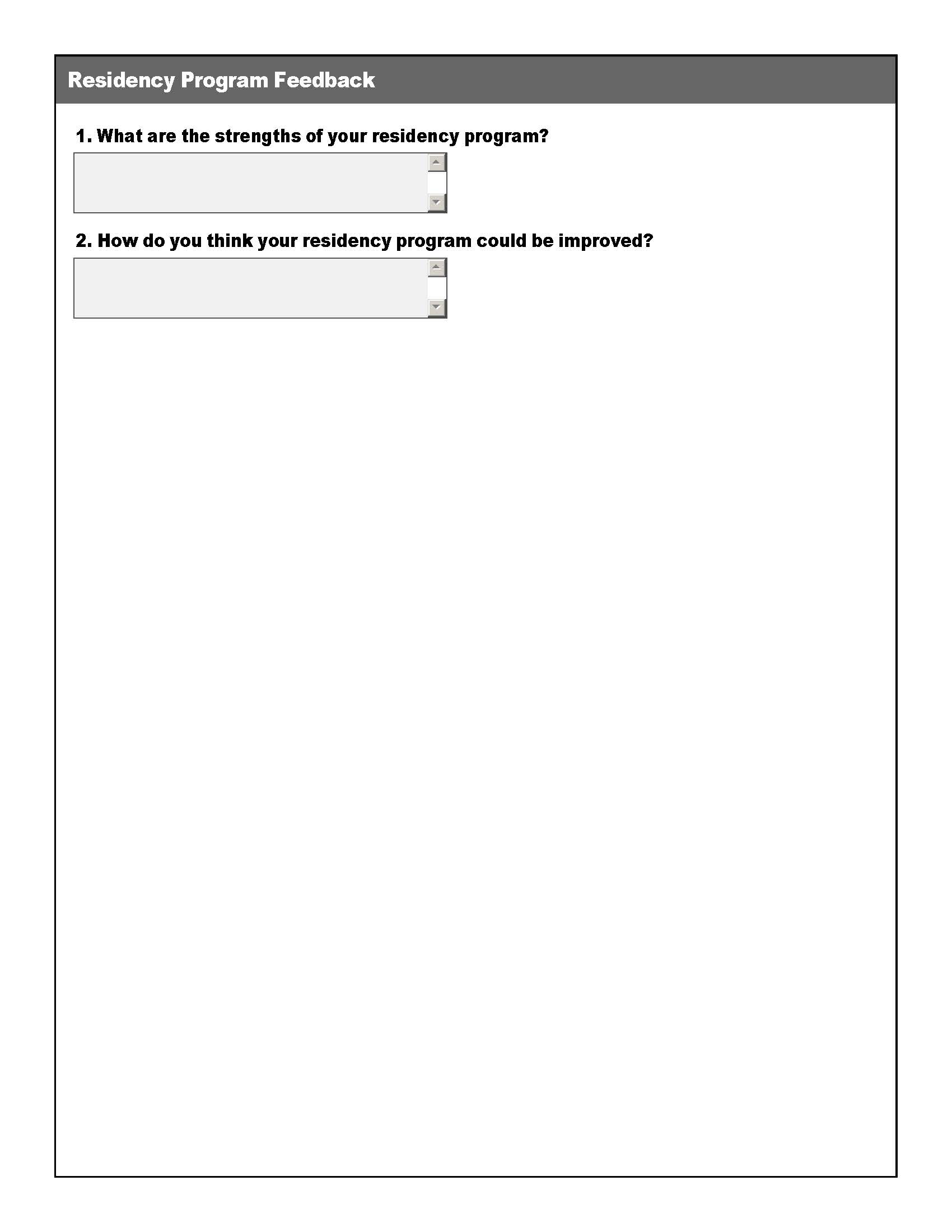 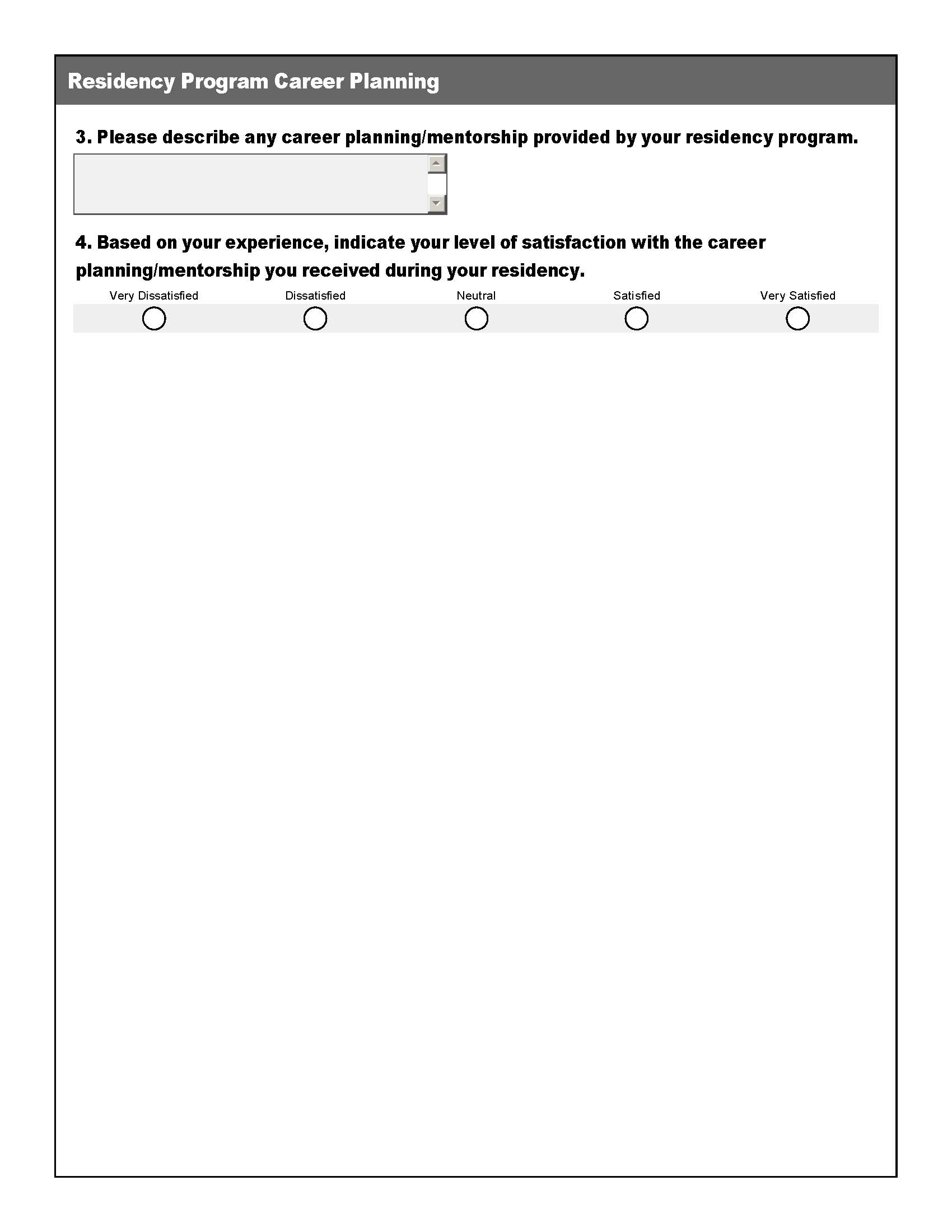 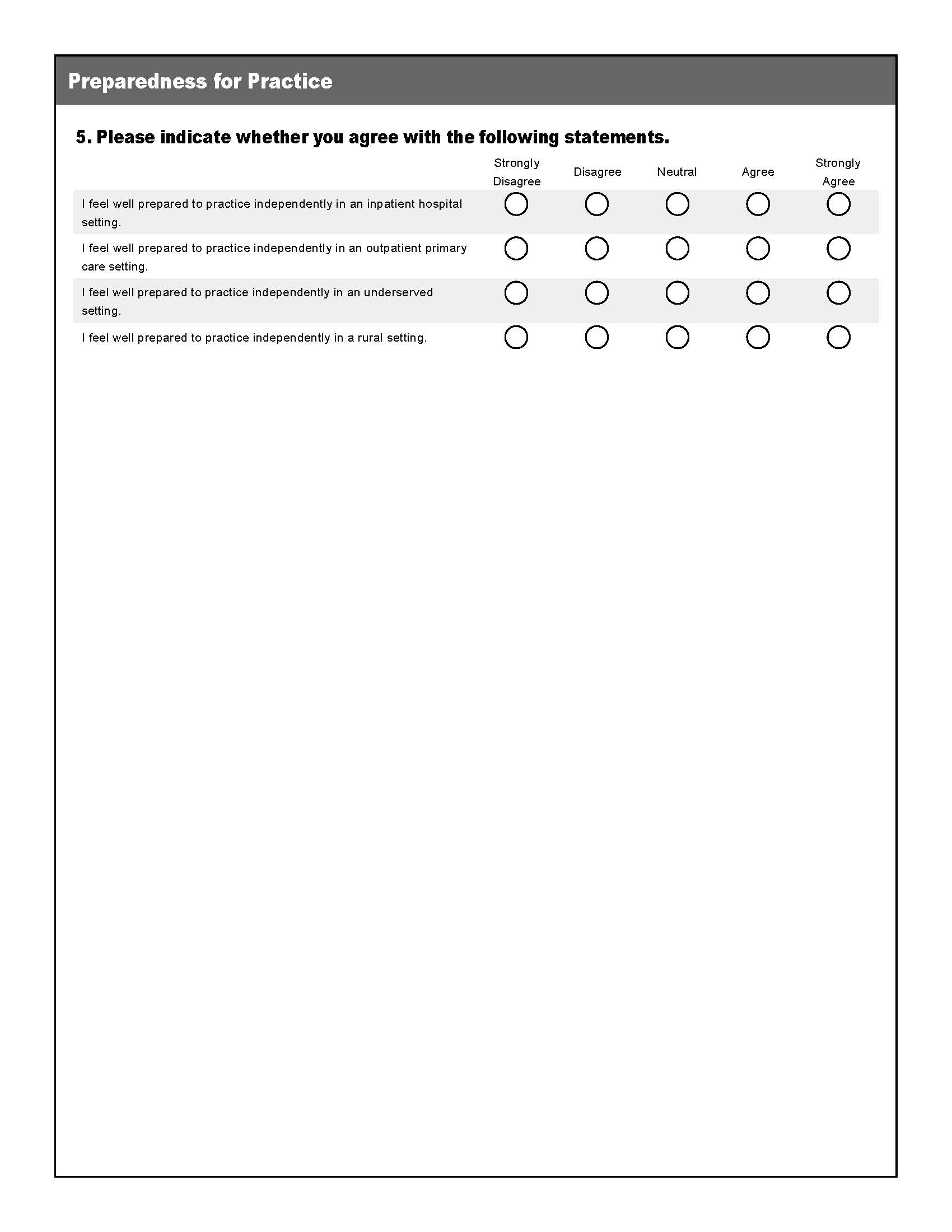 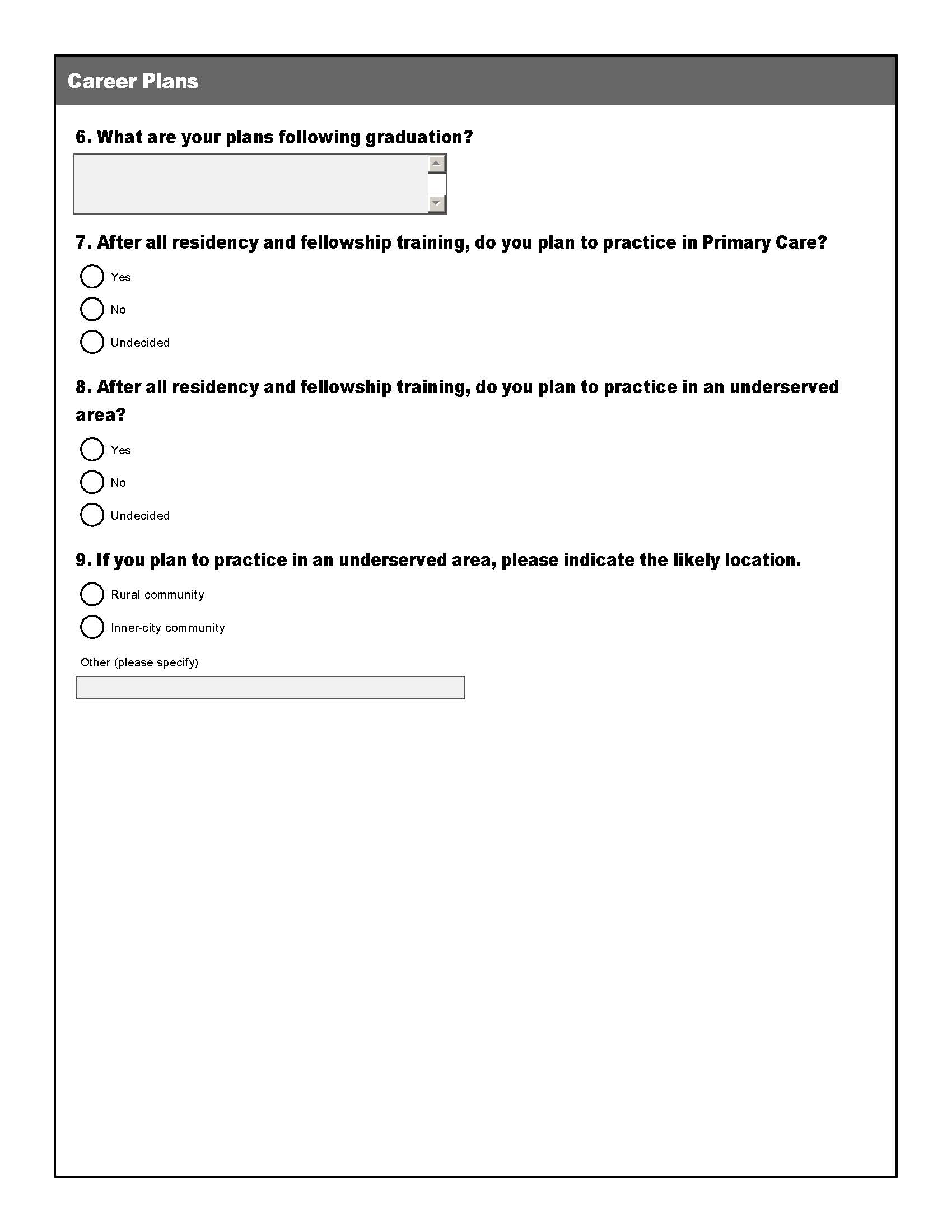 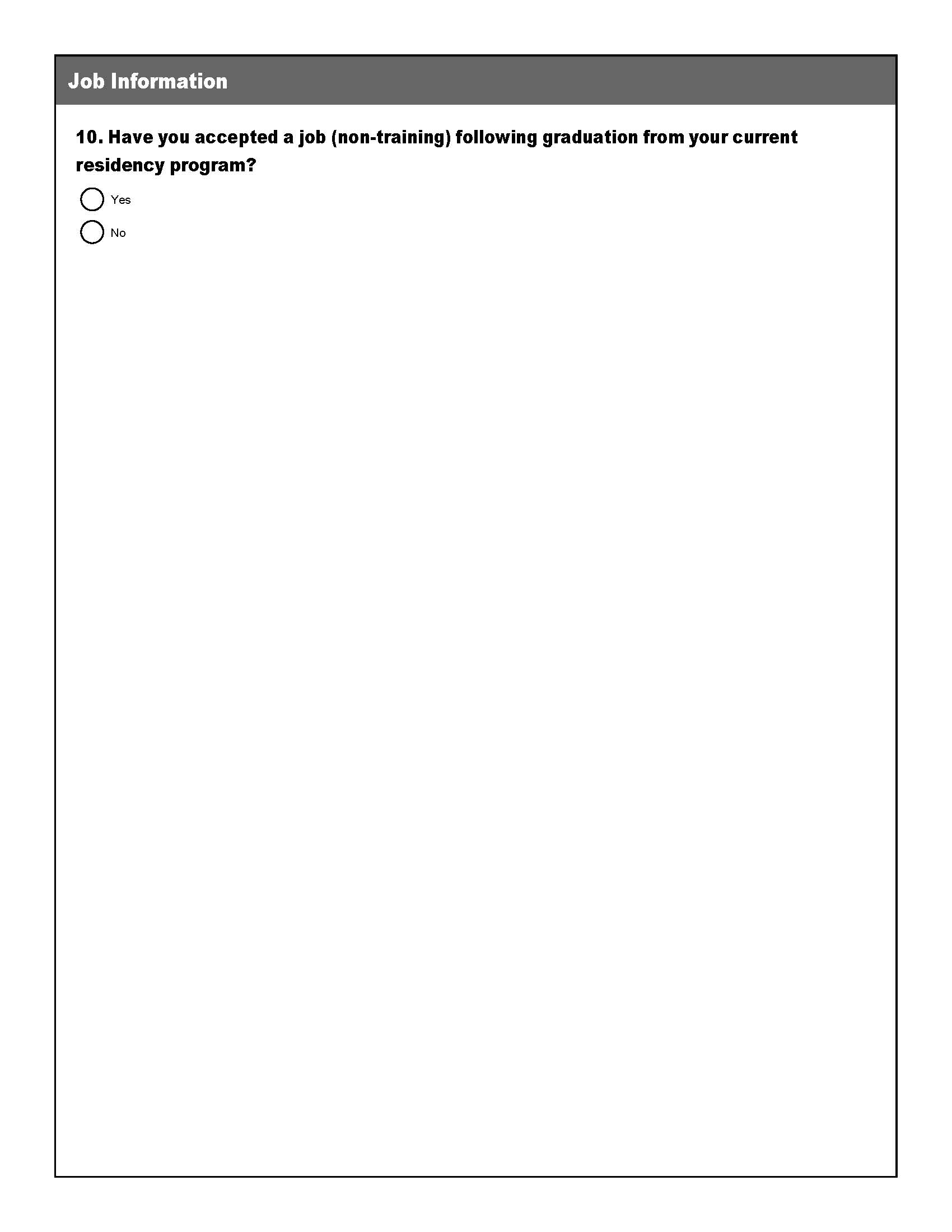 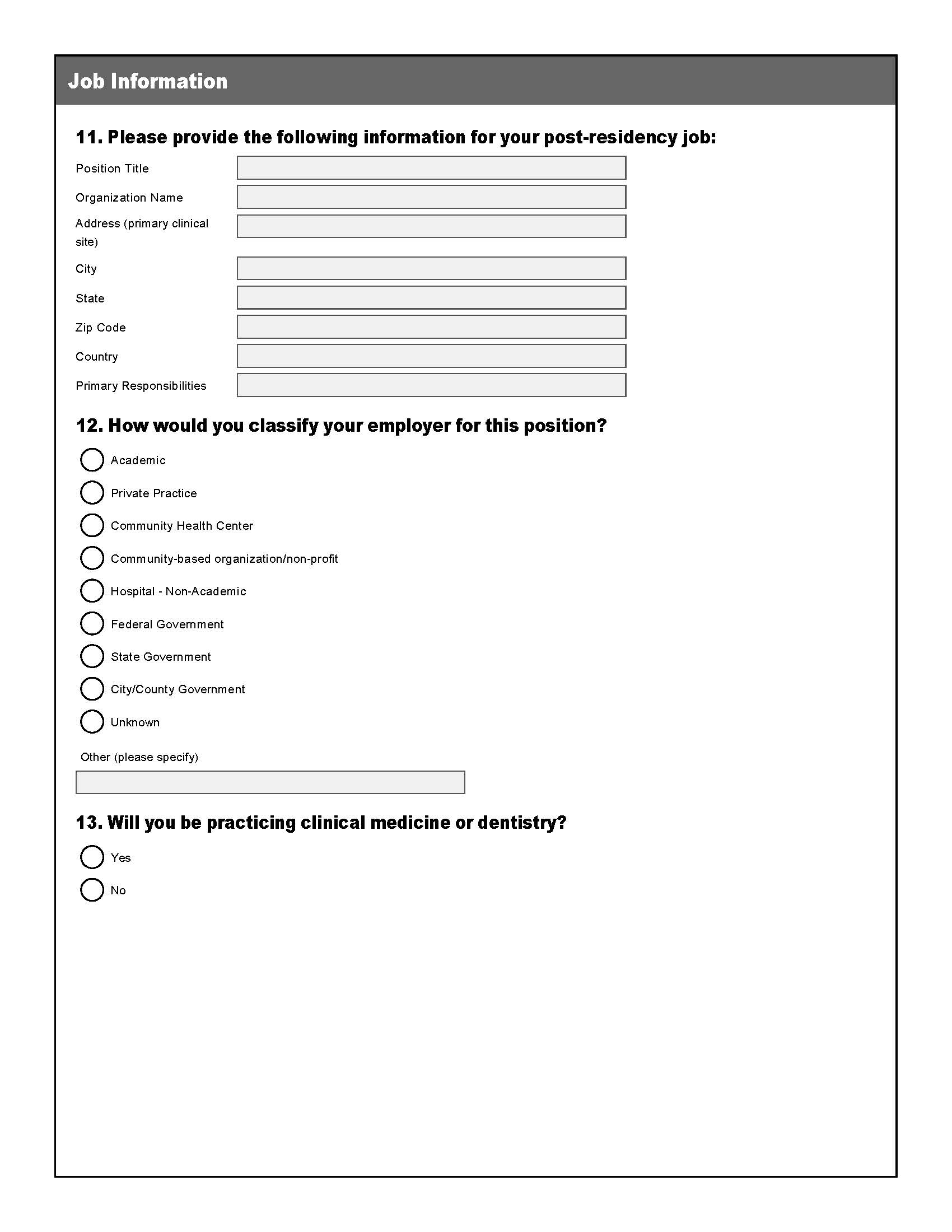 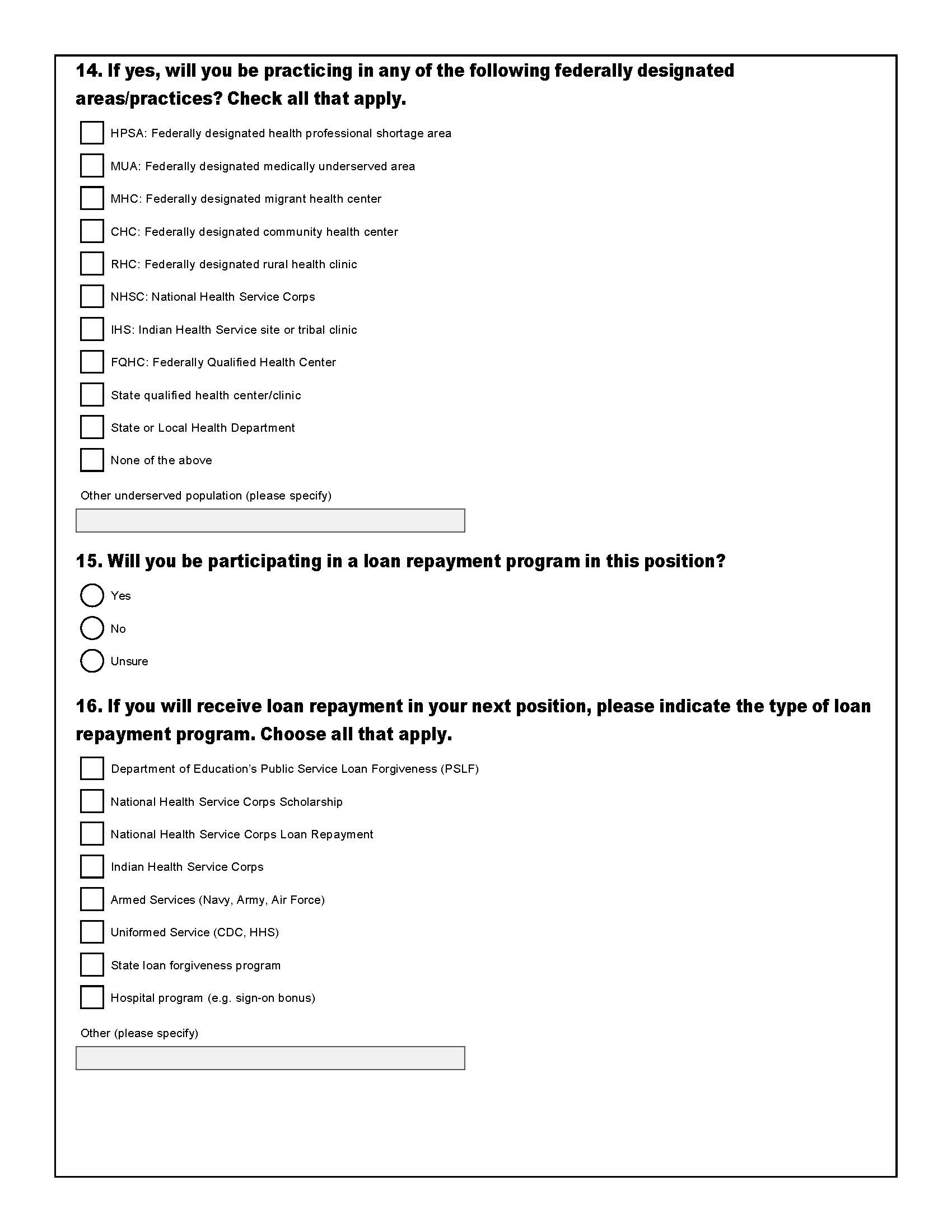 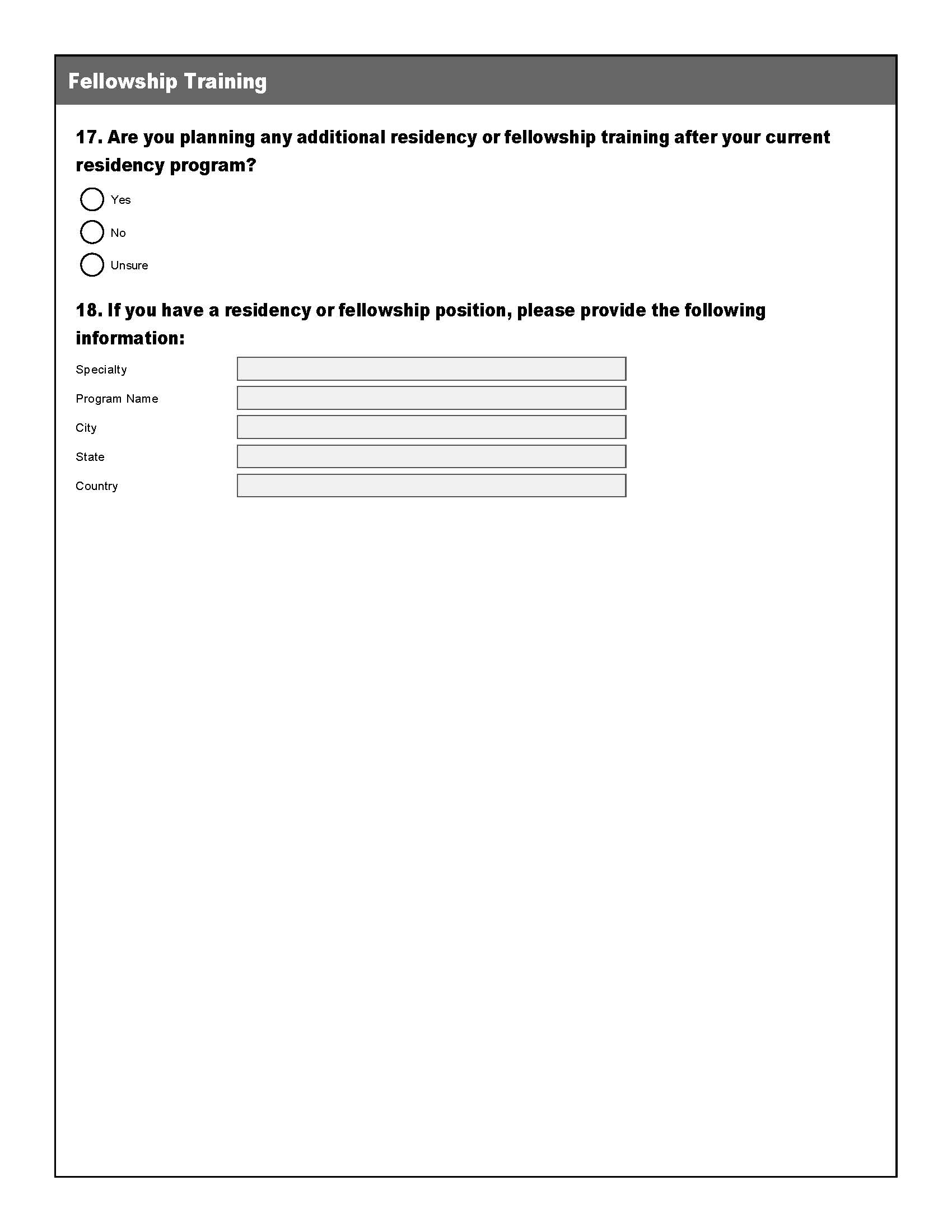 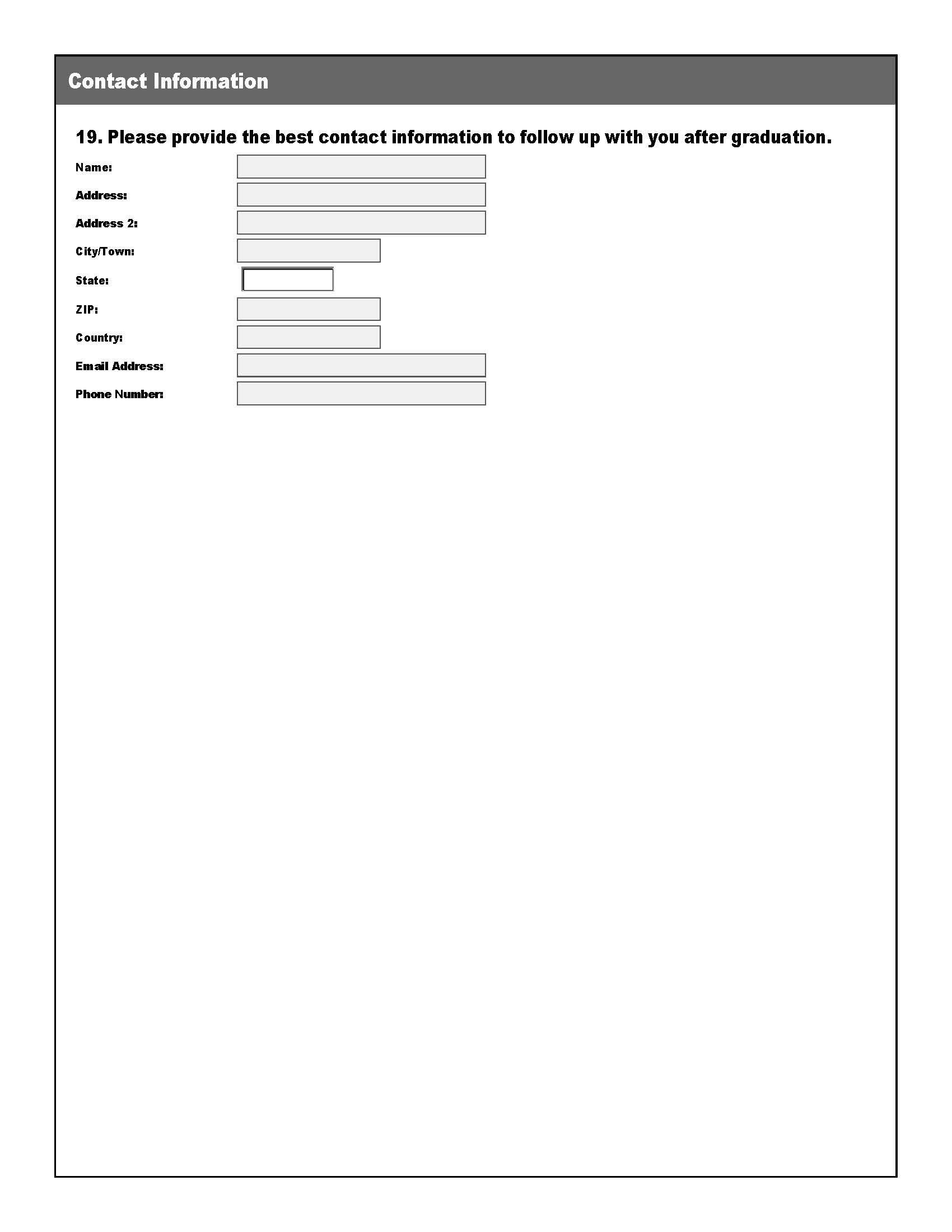 